[®®PROGRAM-··     -     -·  -      ·  -               		                                                     KS - program, spol. sr.o.	MEKPP	.	@ www.ksprogram.cz Personálníamzdovéinformačnísystémy		lf:	 V	Dodatek č. 2 ke SMLOUVĚ O DÍLO A LICENČNÍč. 23/2013..dále jen smlouvy, uzavřené dne 19.12.2013.Smluvní strany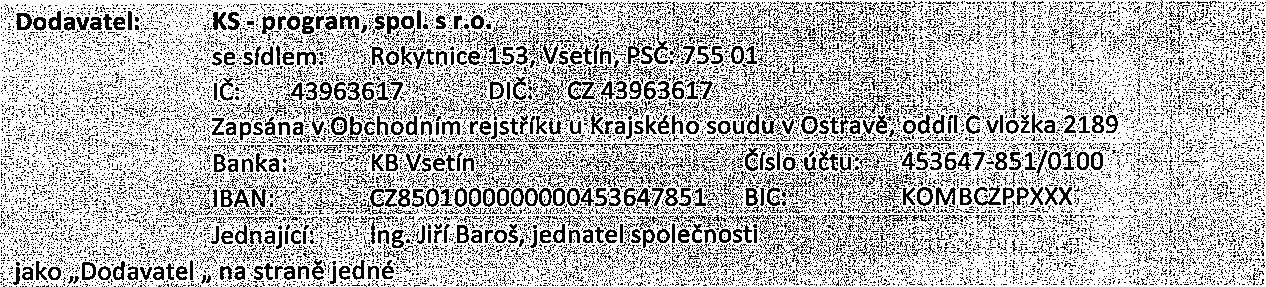 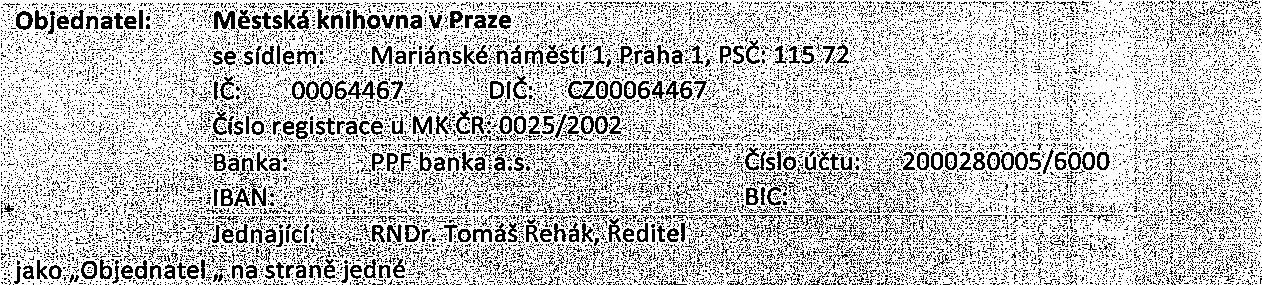 spolu uzavřeli tento Dodatek č.2 ke smlouvěSídlo: Rokytnice 1531 755 01 Vsetín; IČ: 43963617Kontakt:  xxxxxxxxxxxxxx,  +xxxxxxxxxxxxxxxxx  ·· ·	:PROGRAMKS - program, spol. s r.o.Personální a mzdové informační systémyPředmět dodatkuSmluvní strany se dohodly na rozšíření licencí k aplikačnímu programovému vybavení dodanému Objednateli Dodavatelem na základě Smlouvy v souladu s čl. I odst. 4. Smlouvy, v následujícím znění: licence k APV Dodavatel tímto Objednateli poskytuje pro společnosti vyjmenované v Příloze č. 6. této Smlouvy, do celkového součtu 600 aktivních evidovaných zaměstnanců/externistů aneomezený počet uživatelů. Za aktivního zaměstnance/externistu je považován takový, u něhož je vaplikaci KS mzdy PROFI a KS portál evidováno datum nástupu do evidence, ale není evidováno datum výstupu z evidence zaměstnanců/externistů, přičemž každý evidovaný zaměstnanec/externista může mít přiřazen neomezený počet pracovně právních vztahů různých typů.Úhrada za navýšení licenci činí46.634,• Kč bez DPH.V příloze č. 6.: Specifikace společností dle čl. I. odst. 3. Smlouvy, se původní hodnota počet osobních čísel nahrazuje ve znění:Společnost Městská knihovna v Praze · Mariánskémirriěstí1, lis 72 Praha 12.3..	PočetIC O	oso bn  ích   čísel00064467 ·	600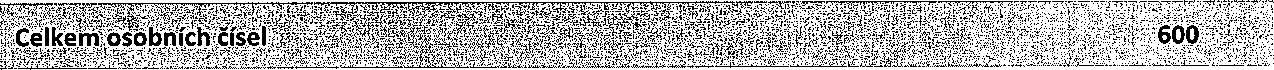 il.	Závěrečná ustanoveníFakturace za navýšení licencí programového vybavení bude provedena ke dni účinnosti tohoto dodatku ke smlouvě.Tímto dodatkem pozbývá platnost původní ustanovení čl. I odst. 4 smlouvy.Ostatní ustanovení smlouvy zůstávají beze změny v platnosti.j(Ve Vsetíně, dne _.03.2015	V Praze, dne2,.o3.2015RNDr. Tomáš ŘehákŘeditel -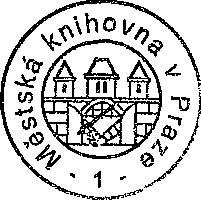 	· .'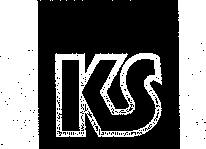 .  